招标公告项目概况福建马坑矿业贸易有限责任公司集港运输项目招标项目的潜在投标人应在福建紫金工程技术有限公司（福建省龙岩市上杭县紫金矿业总部大楼806室或龙岩市新罗区华莲路商务板块紫金1号1516-1）获取招标文件，并于2023年1月9日 09点30分（北京时间）前递交投标文件。一、项目基本情况1、项目编号：紫金购字〔2022〕45号2、项目名称：福建马坑矿业贸易有限责任公司集港运输项目3、采购需求备注：（1）结算承运数量以招标方实际发生数量为准；（2）计量单位说明：实际运输过程中招标人将以过磅的形式来确定货物重量。（3）单价说明：只允许有一个报价。（4）运输费用：包含装卸费、过路过桥费、保险费、税费等一切费用。（5）运费调价机制：以开标当日中石化柴油挂牌价格为协议油价，柴油价格涨跌幅度在5%以内不调整运费，涨跌幅度超过5%，则采用以下方式调整运价：①涨幅超过5%，运输单价调整幅度=（发货日油价-协议油价×1.05）÷协议油价÷3；结算价格=协议运价×（1+运输单价调整幅度）；②跌幅超过5%，运输单价调整幅度=（协议油价×0.95-发货日油价）÷协议油价÷3；结算价格=协议运价×（1-运输单价调整幅度）。4、合同履行期限：合同签订起一年，具体按合同要求。5、本项目(不接受)联合体投标。二、申请人的资格要求：1、单位负责人授权书（若有）【若投标人代表为单位负责人授权的委托代理人，应提供本授权书；若投标人代表为单位负责人，可不提供本授权书】；2、参与投标单位必须具备独立法人资格【提供有效的营业执照复印件加盖公章】；3、参与投标单位应具备两年以上集港或疏港物流营运经验【须提供运输合同等证明材料，复印件加盖单位盖章】；4、参与投标单位必须成立3年以上、并于2022年1月1日完成实缴注册资本人民币1000 万元及以上【投标人须提供市场监督管理局盖章的实缴注册资金的证明材料（企业内资情况表）或会计师事务所（或者审计事务所及其他具有验资资格的机构）出具的验资报告或提供市场监督管理局盖章的公司章程或其他佐证材料】；5、被“福建省冶金（控股）有限责任公司”、“紫金矿业集团股份有限公司”、“福建马坑矿业股份有限公司”等列入黑名单或不诚信客户（含法定代表人、实际控制人及各类管理人员）不允许参与本次招标项目【投标人须提供承诺函加盖投标单位公章，若经招标人核查发现弄虚作假的，招标人有权取消其投标或中标资格并没收其投标保证金、追究其法律责任】；6、参与投标单位不得委托被“福建省冶金（控股）有限责任公司”、“紫金矿业集团股份有限公司”、“福建马坑矿业股份有限公司”等列入黑名单或不诚信客户（含法定代表人、实际控制人及各类管理人员）参与本次招标项目【投标人须提供承诺函加盖投标单位公章，若经招标人核查发现弄虚作假的，招标人有权取消其投标或中标资格并没收其投标保证金、追究其法律责任】；7、参与投标单位需提供2021 或2022年度经营业绩证明【与主要客户的运输合同等】，同时出具没有重大违法记录的书面声明；8、自有车辆要求（用于本项目）: 1）自有运营的大型牵引自卸车不少于30 辆；2）以上规格的车辆新车购置时间在2018 年1 月1日（含）以后；3）不得使用物流平台派车；【须提供1、单位车辆一览表（牵引自卸车）(至少包括车型、核载质量、车厢长度、已使用年限、车辆保险等信息）；2、全部车辆行驶证复印件、保险保单复印件】；9、参与投标单位所有车辆应配备GPS 系统，具有畅通的信息沟通渠道，有全天候的调度服务系统；10、参与投标单位必须提供“中国物流与采购联合会”颁发的3A 物流企业及以上的认证证书；11、参与投标单位必须提供2021或2022年度同大型冶炼厂或工矿企业货物集港、疏港的运输合同；12、相关经营资质证书【合格有效的道路运输运营许可证或道路货物运输企业经营资质证明等】；13、投标人参加采购活动前三年内在经营活动中没有重大违法记录 【“重大违法记录”指投标人因违法经营受到刑事处罚或责令停产停业、吊销许可证或执照、较大数额罚款等行政处罚。须提供书面声明，投标文件正本中的本声明应为原件】。备注：（1）以上材料若为复印件，则均需加盖投标人公章方为有效。(2)本项目开标、评标结束后，招标人视情况有权对被推荐为中标候选人提供的投标申请文件中所有复印件所对应的原件进行核对；若经核对复印件与原件不符或无法完整提供相关原件核对或提供虚假证明材料的投标人将被取消中标候选人资格，且招标人有权不予退还其投标保证金。(3)投标人提交的材料将被保密，不予退还。三、获取招标文件1、时间：2022年12月30日至2023年1月8日，每天上午8:00至12:00，下午14:00至18:00。（北京时间，法定节假日除外）2、地点：福建紫金工程技术有限公司（福建省龙岩市上杭县紫金矿业总部大楼806室或龙岩市新罗区华莲路商务板块紫金1号1516-1）3、方式：有意向的投标人可于发布公告之日起至投标截止前通过下列方式之一进行报名并按规定索取由代理公司开具的的收款凭证，报名资料费人民币200元/份，售后不退。报名方式如下：（1）现场获取：福建紫金工程技术有限公司（福建省龙岩市上杭县紫金矿业总部大楼806室或龙岩市新罗区华莲路商务板块紫金1号1516-1）。（2）转账方式获取：若无法到现场报名的，投标人也可以采用以转账方式购买，采用该方式的，须将汇款回单、报名信息等信息邮件传至zjjlzhaobiaobu@163.com 。报名信息包括单位名称，地址，联系人，联系电话，通信邮箱等信息。未报名将导致响应文件被拒收。（转账方式购买招标文件：户名：福建紫金工程技术有限公司；账号：175010100100028929；开户行：兴业银行上杭支行。）（3）投标人也可以通过以下二维码扫描购买（采用该方式的，须将汇款回单、报名信息等信息邮件传至zjjlzhaobiaobu@163.com 。报名信息包括单位名称，地址，联系人，联系电话，通信邮箱等信息。）未报名将导致响应文件被拒收。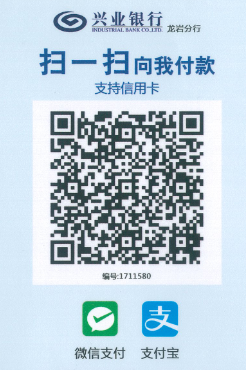 四、提交投标文件截止时间、开标时间和地点1、提交投标文件截止时间：2023年1月9日 09点30分（北京时间）2、开标时间：2023年1月9日 09点30分（北京时间）3、地点：福建紫金工程技术有限公司（龙岩市新罗区商务板块紫金一号1401室）五、其他补充事宜1、评标方式：评标方式为最低评标价法。2、发布公告的媒介：中国采购与招标网（http://www.chinabidding.com.cn/）、马坑矿业招投标交易公告（http://www.mkky.cn/）。3、本项目投标保证金账户信息七、对本次招标提出询问，请按以下方式联系。1.采购人信息名 称：福建马坑矿业贸易有限责任公司　　　　　地址：福建省龙岩市新罗区曹溪街道崎濑村　　　　　　　　联系方式：周彦裕0597-2775806　　　　　　2.采购代理机构信息名 称：福建紫金工程技术有限公司　　　　　　　　　　　　地　址：福建省龙岩市上杭县紫金矿业总部大楼806　　　　　　　　　　　　联系方式：游丽花0597-3849299、0597-2626101　　　　　　　　　　　　3.项目联系方式项目联系人：游丽花电　话：0597-3849299、0597-2626101运输线路预计运输数量合同履行期投标保证金备注选矿厂磨选车间至厦门现代码头约3万吨/月合同签订起一年200000元单向运输投标保证金账户账户名称：福建马坑矿业贸易有限责任公司开户银行：中国建设银行股份有限公司龙岩第一支行银行账号：3505 0169 7707 0000 2829特别提示1、投标人应认真核对账户信息，将投标保证金汇入以上账户，并自行承担因汇错投标保证金而产生的一切后果。2、投标人在转账或电汇的凭证上应按照以下格式注明，以便核对：“（招标编号：紫金购字〔2022〕45号）的投标保证金”。3、投标保证金为人民币贰拾万元，采用银行电汇或银行转账形式。从其企业基本存款账户转出，投标保证金应于投标截止时间前一个工作日17：00（北京时间）到达招标文件载明的投标保证金账户，否则视为投标保证金未提交（以福建紫金工程技术有限公司查询的到账为准，请投标人自行考虑节假日和跨行转账时间等因素）